Мочеточниковый стент c покрытием Urotech White StarМочеточниковый стент Urotech White StarПроизводитель:  UROTECH (Германия)Набор мочеточникового стента с покрытием для длительной и кратковременной установки, с двумя завитками (Pigtail), мультидлина 22-30 см.Состав набораМочеточниковый стент Изготовлен из алифатического полиуретана (PUR) Несколько завитков на обоих концах для изменения длины от 22 до 30 см Минимальный риск смещения Дренажные отверстия расположены на кончиках стента Стенты с открытым и закрытым концом Удобные метки для позиционирования РентгеноконтрастныйТолкательДлина 40 смПроводник Тефлоновое PTFE покрытие Прямой, жесткий, подвижный и закругленный кончик Длина 125 смЗажим2 зажима в наборе стента с закрытым концомРазмерный ряд стентов Urotech White Star с открытым концом:Размерный ряд стентов Urotech White Star с закрытым концом:Внимание!Данный товар поставляется в стерильной упаковке и предназначен для индивидуального использования.Купленный товар возврату или обмену не подлежит.Уточняйте параметры изделия и/или артикул товара, при необходимости проконсультируйтесь с врачом.Поставка производится только после оплаты товара.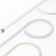 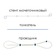 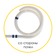 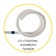 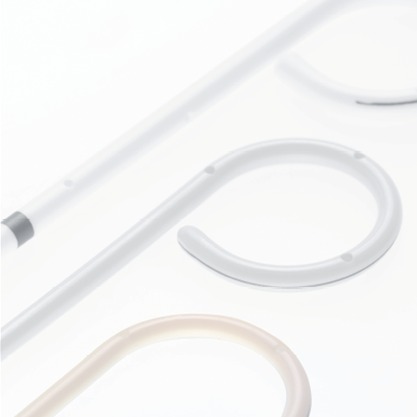 Материал:Алифатический полиуретан (PUR)Длительность:3 месяцаПокрытие:ГидрофильноеТип кончика:Pigtail ("свинной хвост")АртикулРазмерДлинаТип наконечникаНаличие проводникаEN-410622-30-BS06 FR22-30 смс открытым концомбез проводникаEN-360622-30-BS06 FR22-30 смс открытым концомс проводникомEN-410722-30-BS07 FR22-30 смс открытым концомбез проводникаEN-360722-30-BS07 FR22-30 смс открытым концомс проводникомEN-410822-30-BS08 FR22-30 смс открытым концомбез проводникаEN-360822-30-BS08 FR22-30 смс открытым концомс проводникомEN-390622-30-BS06 FR22-30 смс закрытым концомс проводникомEN-390722-30-BS07 FR22-30 смс закрытым концомс проводникомEN-390822-30-BS08 FR22-30 смс закрытым концомс проводникомРазмер, FR / CHДлина, смАртикул для набора без направляющего проводникаАртикул для набора с направляющим проводникомДлина направляющего проводника (см)Диаметр направляющего проводника (дюйм)0622-30EN-410622-30-BSEN-360622-30-BS1250.035”0722-30EN-410722-30-BSEN-360722-30-BS1250.035”0822-30EN-410822-30-BSEN-360822-30-BS1250.035”Размер, FR / CHРазмер, FR / CHДлина, смАртикул для набора без направляющего проводникаАртикул для набора с направляющим проводникомДлина направляющего проводника (см)Диаметр направляющего проводника (дюйм)060622-30-EN-390622-30-BS1250.035”070722-30-EN-390722-30-BS1250.035”080822-30-EN-390822-30-BS1250.035”